           EΛΛΗΝΙΚΗ ΔΗΜΟΚΡΑΤΙΑ                                                   ΥΠΟΥΡΓΕΙΟ  ΠΑΙΔΕΙΑΣ,                                                             ΕΡΕΥΝΑΣ  ΚΑΙ ΘΡΗΣΚΕΥΜΑΤΩΝ                                                    Πάτρα  21-12-2018         ΠΕΡΙΦΕΡΕΙΑΚΗ Δ/ΝΣΗ Π/ΘΜΙΑΣ & Δ/ΘΜΙΑΣ                                               Αριθμ. πρωτ. Φ 50.1/15128                          
                  ΕΚΠΑΙΔΕΥΣΗΣ ΔΥΤ. ΕΛΛΑΔΑΣ     ΑΥΤΟΤΕΛΗΣ ΔΙΕΥΘΥΝΣΗ ΔΙΟΙΚΗΤΙΚΗΣ, ΟΙΚΟΝΟΜΙΚΗΣΚΑΙ ΠΑΙΔΑΓΩΓΙΚΗΣ ΥΠΟΣΤΗΡΙΞΗΣ                                  ΤΜΗΜΑ Α΄Ταχ.Διεύθυνση : Ακτή Δυμαίων 25ΑΤαχ.Κώδικας    : 262 22 ΠΑΤΡΑΤαχ.Θυρίδα      : 2540                                       Πληροφορίες    : Σαρλή ΈλεναΤηλέφωνο        : 2610-362402Fax                   : 2610-362.410E-Mail             : mail@dellad.pde.sch.gr ΘΕΜΑ: «Πρόγραμμα Ενημερωτικών Δράσεων Erasmus+ 2018-2019 της Περιφερειακής Διεύθυνσης Εκπαίδευσης Δυτικής Ελλάδας»»Οι υποστηρικτικές δράσεις των ενδιαφερόμενων σχολικών μονάδων έχουν ήδη ξεκινήσει από το Σεπτέμβριο του 2018 για τους κύκλους υποβολής αιτήσεων Erasmus+ του σχολικού έτους 2018-2019. Οι δραστηριότητες που υλοποιεί η Περιφερειακή Διεύθυνση Α/θμιας και Β/θμιας Εκπαίδευσης Δυτικής Ελλάδας στο πλαίσιο του Ευρωπαϊκού Προγράμματος Erasmus+  λαμβάνουν μέρος σε τέσσερις φάσεις: α) την ενημέρωση για τα Ευρωπαϊκά Προγράμματα, β) την υποστήριξη και βοήθεια των σχολικών μονάδων τόσο στη φάση προετοιμασίας για υποβολή όσο και στη φάση υλοποίησης εγκεκριμένων σχεδίων, γ) τη διάχυση των αποτελεσμάτων των Ευρωπαϊκών Προγραμμάτων και καλών πρακτικών μέσω της υποστήριξης εκδηλώσεων διάχυσης υπό την αιγίδα της ΠΔΕΔΕ, της διοργάνωσης επιμορφωτικών σεμιναρίων κλπ και δ) τη συμμετοχή της ΠΔΕΔΕ σε προτάσεις για προγράμματα που στοχεύουν σε καινοτόμες εκπαιδευτικές δράσεις δια της ορισμένης από το ΥΠΠΕΘ Προωθήτριας Ευρωπαϊκών Προγραμμάτων για την περίοδο 2014-2020 της ΠΔΕ Δυτικής Ελλάδας κ. Σαρλή Έλενας σύμφωνα με τις αριθ. 187282/Η1/19-11-2014 και 22173/Η1/09-02-2019 Υπουργικές Αποφάσεις.  Η ενημέρωση γίνεται από απόσταση μέσω ηλεκτρονικής επικοινωνίας όπως και τηλεφωνικά καθώς επίσης και μέσω εξατομικευμένων ραντεβού στην αίθουσα συνεδριάσεων της ΠΔΕ Δυτικής Ελλάδας αλλά και στις σχολικές μονάδες κατόπιν γραπτού αιτήματος του Διευθυντή της σχολικής μονάδας προς την ΠΔΕΔΕ.  Επίσης ενημερωτικό υλικό για τις βασικές δράσεις του προγράμματος βρίσκεται αναρτημένο στην ιστοσελίδα της ΠΔΕ Δυτικής Ελλάδας που αφορά στα Ευρωπαϊκά Προγράμματα. Ενημερωτικές Συναντήσεις έχουν προγραμματιστεί ως εξής:α) 9-01-2019, Ενημερωτική Ημερίδα των Βασικών Δράσεων ΚΑ1 και ΚΑ2 του Erasmus+, Εκπαιδευτικοί Δημοτικών Σχολείων, ώρες 13:00-15:00, στην Αίθουσα Εκδηλώσεων της ΠΔΕ Δυτικής Ελλάδας.β) 10-01-2019, Ενημερωτική Ημερίδα των Βασικών Δράσεων ΚΑ1 και ΚΑ2 του Erasmus+, Νηπιαγωγοί του Ολοήμερου Προγράμματος, ώρες 10:00-12:00, στην Αίθουσα Εκδηλώσεων της ΠΔΕ Δυτικής Ελλάδας.γ) 11-01-2019, Ενημερωτική Ημερίδα των Βασικών Δράσεων ΚΑ1 και ΚΑ2 του Erasmus+, Εκπαιδευτικοί Γυμνασίων, Λυκείων, ώρες 12:00-14:00, στην Αίθουσα Εκδηλώσεων της ΠΔΕ Δυτικής Ελλάδας.δ) 14-01-2019, Ενημερωτική Ημερίδα των Βασικών Δράσεων ΚΑ1 και Κα2 του Erasmus+, Νηπιαγωγοί της Πρωινής Λειτουργίας, ώρες 13:30-15:30ε) 15-01-2019, Ενημερωτική Ημερίδα των Βασικών Δράσεων ΚΑ1 και ΚΑ2 του Erasmus+, Εκπαιδευτικοί Δημοτικών Σχολείων, ώρες 13:00-15:00, στην Αίθουσα Εκδηλώσεων της ΠΔΕ Δυτικής Ελλάδας.στ) 17-01-2019 Ενημερωτική Ημερίδα των Βασικών Δράσεων ΚΑ1 και ΚΑ2 του Erasmus+, Εκπαιδευτικοί Γυμνασίων, Λυκείων, ώρες 12:00-14:00, στην Αίθουσα Εκδηλώσεων της ΠΔΕ Δυτικής Ελλάδας.Η αίθουσα εκδηλώσεων της ΠΔΕΔΕ, βρίσκεται στα γραφεία της, Ακτή Δυμαίων 25Α, Πάτρα.Οι ενδιαφερόμενοι εκπαιδευτικοί καλούνται να εκδηλώσουν το ενδιαφέρον τους για συμμετοχή στην αντίστοιχη ημερίδα στον παρακάτω σύνδεσμο:https://docs.google.com/forms/d/e/1FAIpQLSd9m-r6IA_AonRF7Lkehg2fX90O16SscsBkFLnzmLXOWE6E4g/viewformΕπισημαίνεται ότι:Στην κάθε ημερίδα θα συμμετέχουν το ανώτερο 36 εκπαιδευτικοί.Θα τηρηθεί σειρά προτεραιότητας βάσει ημερομηνίας συμπλήρωσης της ηλεκτρονικής φόρμας.Από κάθε σχολική μονάδα δύνανται να συμμετέχουν το ανώτερο έως 2 εκπαιδευτικοί.Κάθε σχολική μονάδα έχει δυνατότητα επιλογής ΜΙΑΣ ημερομηνίας από τις διαθέσιμες η οποία να την εξυπηρετεί στην αναμόρφωση του ωρολογίου προγράμματος έτσι ώστε να εξασφαλισθεί η εύρυθμη λειτουργία της.Στις προαναφερόμενες ημερίδες δύνανται να συμμετέχουν εκπαιδευτικοί και των τριών Περιφερειακών Ενοτήτων αν ο τόπος μόνιμης διαμονής τους είναι η ευρύτερη περιοχή της Αχαΐας και τους διευκολύνει η συμμετοχή τους στα γραφεία της ΠΔΕ Δυτικής Ελλάδας αν δεν προκαλείται δαπάνη για το δημόσιο.Αναλόγως του αριθμού των ενδιαφερομένων εκπαιδευτικών μπορεί να προγραμματιστούν εκ νέου ενημερωτικές ημερίδες. Οι εκπαιδευτικοί Πρωτοβάθμιας και Δευτεροβάθμιας Εκπαίδευσης των Περιφερειακών Ενοτήτων Ηλείας και Αιτωλοακαρνανίας που δεν δύνανται να παρακολουθήσουν τις εν λόγω δράσεις και ενδιαφέρονται να συμμετέχουν στις ενημερωτικές ημερίδες του Erasmus+, καλούνται να εκδηλώσουν το ενδιαφέρον τους στον παρακάτω σύνδεσμο συμπληρώνοντας όλα τα στοιχεία επικοινωνίας που ζητούνται στη φόρμα:https://docs.google.com/forms/d/e/1FAIpQLSeLlBs7IW31D7r0AEowBBqHMymoI8Sv96CzrsVKqmRIRd94kA/viewformΑνάλογα με τον αριθμό των ενδιαφερομένων θα κοινοποιηθεί άμεσα ημερομηνία ενημερωτικής ημερίδας δια ζώσης ή μέσω τηλεδιασκέψεων. 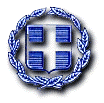 